English - From ‘World of Warriors – A New Hero’ by Curtis Jobling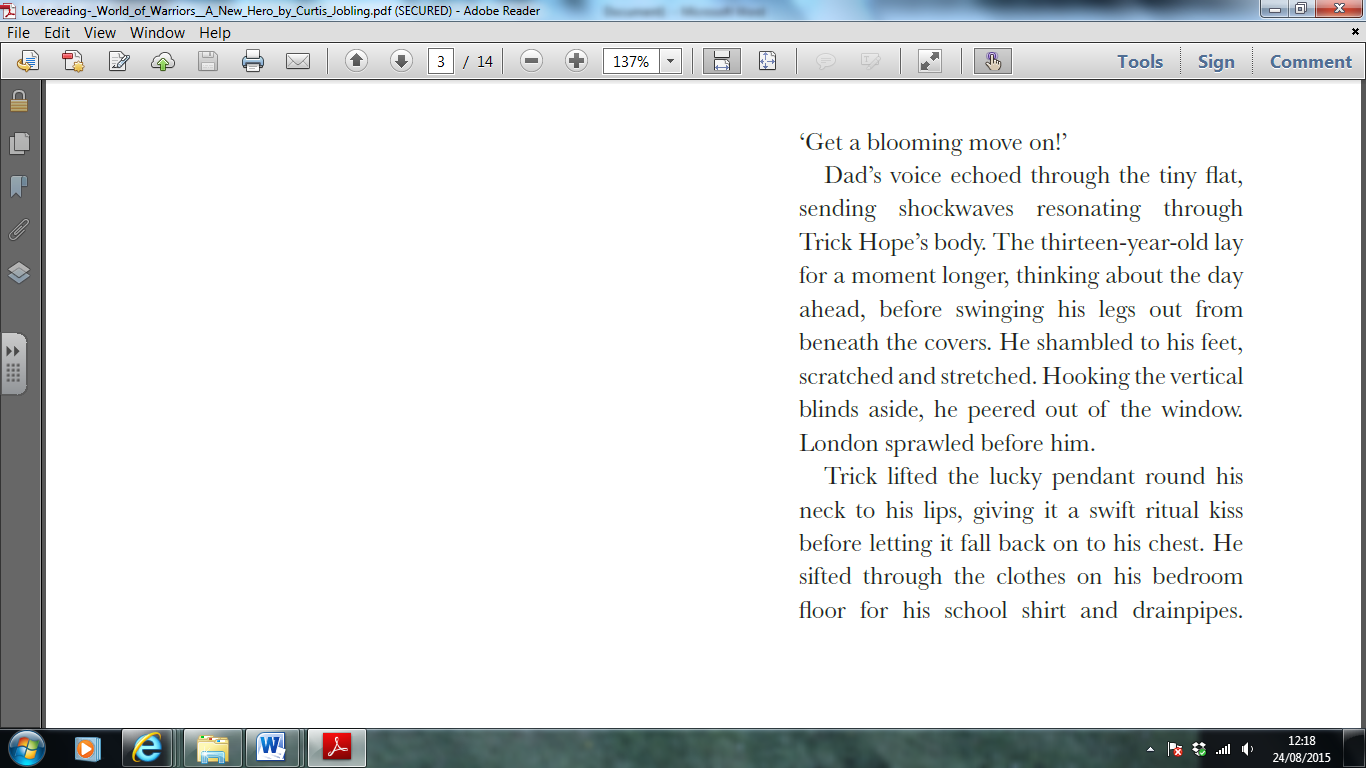 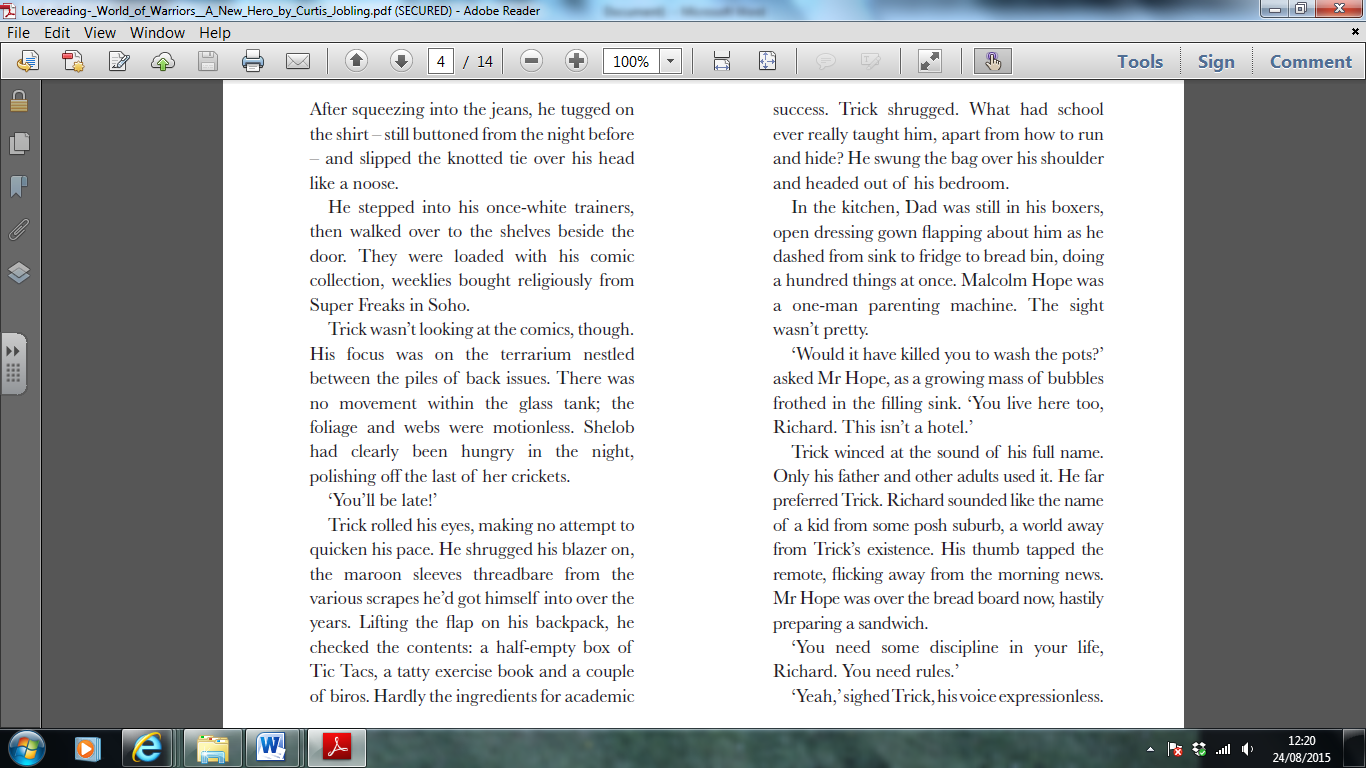 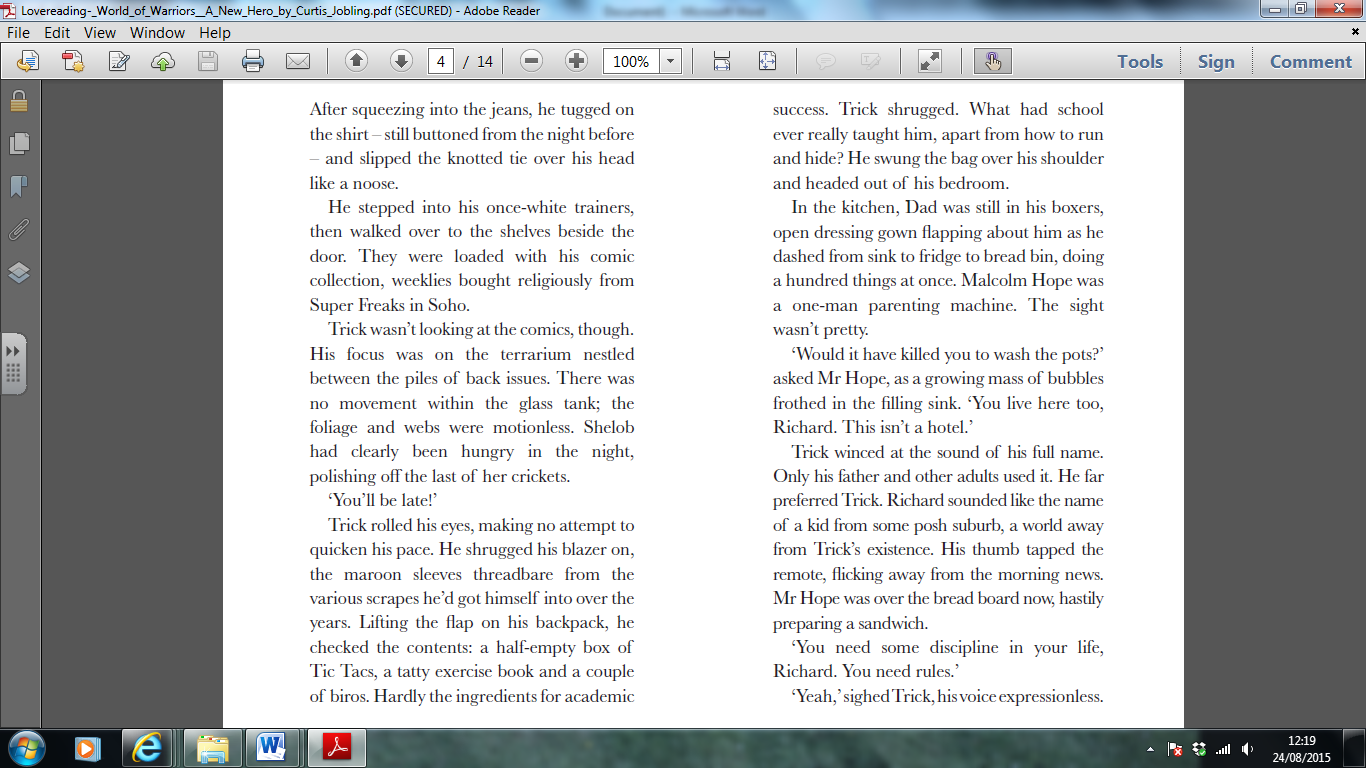 